Re: Updating of Staff Profile on UNN Website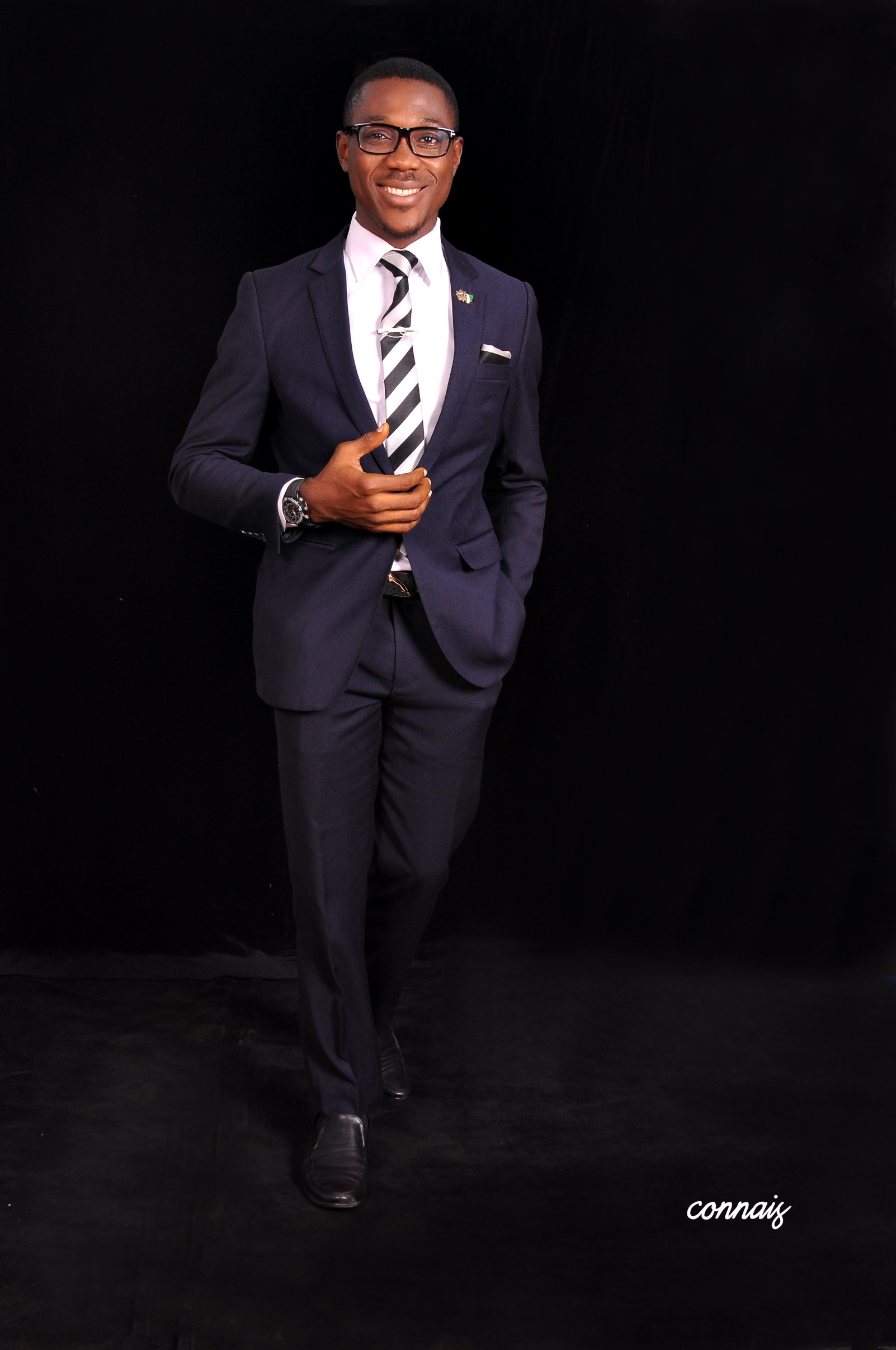 Name:				Macben Otu IdamTitle:				Mr.Department:			Public Administration and Local Government {PALG}Faculty:			The Social SciencesEmail:				macben.idam@unn.edu.ng ; macben.idam@gmail.com 	Phone No.:			08069060986Designation:			Assistant LecturerBrief Biography:		Macben Otu Idam, formerly known and addressed as Otu Idam Oko, was born on January 15, 1985 in Surulere, Lagos state. He is a native of Ebiri (Amaechara Agbor village) in Ohaisu autonomous community of Afikpo North L.G.A. in Ebonyi state. Macben Otu Idam holds an FSLC (1995), SSCE (NECO) 2001, PTC (NTI) 2003, SSCE (NECO) 2005, B.Sc. (Public Administration and Local Government) 2011, M.Sc. (Public Administration – Human Resource Management), 2014. He is currently studying to obtain his Ph.D in Public Administration in the Department of Public Administration and Local Government, University of Nigeria, Nsukka. Macben Otu Idam is a Graduate Member of the Nigeria Institute of Management; an Associate Member of the Institute of Professional Managers and Administrators of Nigeria. He is currently a member of the Young African Leaders’ Initiative (YALI); CitizenGO; ONE.Org; Transparency International and numerous online platforms. Macben Otu Idam has held leadership positions that included: Executive Governor, University of Nigeria Postgraduate Students’ Government, 2017-2018; Coordinator, 2015 Ph.D class of the Department of PALG, UNN; Corps Liaison Officer (NYSC, Mai’adua L.G.A., Katsina state 2012-2013); Founding President of NYSC/MDGs CDS Group (NYSC, Mai’adua L.G.A., Katsina state 2012-2013); Zonal President (Winners’ Corpers’ Fellowship / Winners’ Youth Ministry, Duara, Katsina state; 2012 - 2013); Director of Socials (Faculty of the Social Sciences Students’ Association, UNN; 2010-2011); Editor-in-Chief, Reachout Magazine, Christ Church Chapel, UNN 2009-2011. Macben Otu Idam has won some accolades that include a Commendation Award of the NYSC, Katsina State, 2013; Commendation Award of the NYSC, Mai’adua L.G.A., Katsina State, 2013 and a Commendation Award of the Mai’adua Local Government Council, 2013. Macben Otu Idam is a Public Speaker, Team Leader, Researcher, Motivator, Sportsman, Worshipper and an Organiser. Area of Specialisation:	Human Resource Management; Human Capital DevelopmentQualification: 		Ph.D (in-view); M.Sc.; B.Sc. - Public Administration (Nigeria)Responsibilities:		Researching; teaching; mentoring of students and executing of 				every other responsibilities as may be assigned to me in line with 				my jobPublications:			